FOTBALOVÝ KLUB ZÁSADA PŘIPRAVUJE VÍKENDOVÉ  SK BURGERY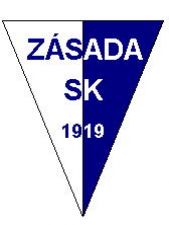 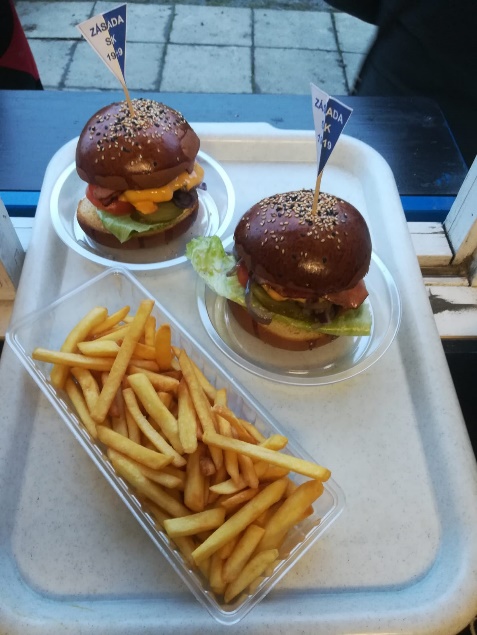                        sobota 15. 5. 2021                 neděle 16. 5. 2021            13:00 - 20:00Přibrat si můžete pivo Svijany 11°nebo nachmelenou Svijany 450.Stavte se u našeho okénka nebo si objednávejte předem telefonicky  na tel. 777 775 011 nebo 606 655 595.Děkujeme za podporu a těšíme se na Vás.                                                                                      www.fotbalzasada.cz